Приложение № 1 к постановлению администрации муниципального образования Новокубанский район от «26» октября 2020 года № 959«Приложение № 1УТВЕРЖДЕНАпостановлением администрации муниципального образования Новокубанский районот «30»   сентября 2016 года  №  900СХЕМА РАЗМЕЩЕНИЯнестационарных торговых объектов на территории Новокубанского городского поселенияНовокубанского района  2020 г.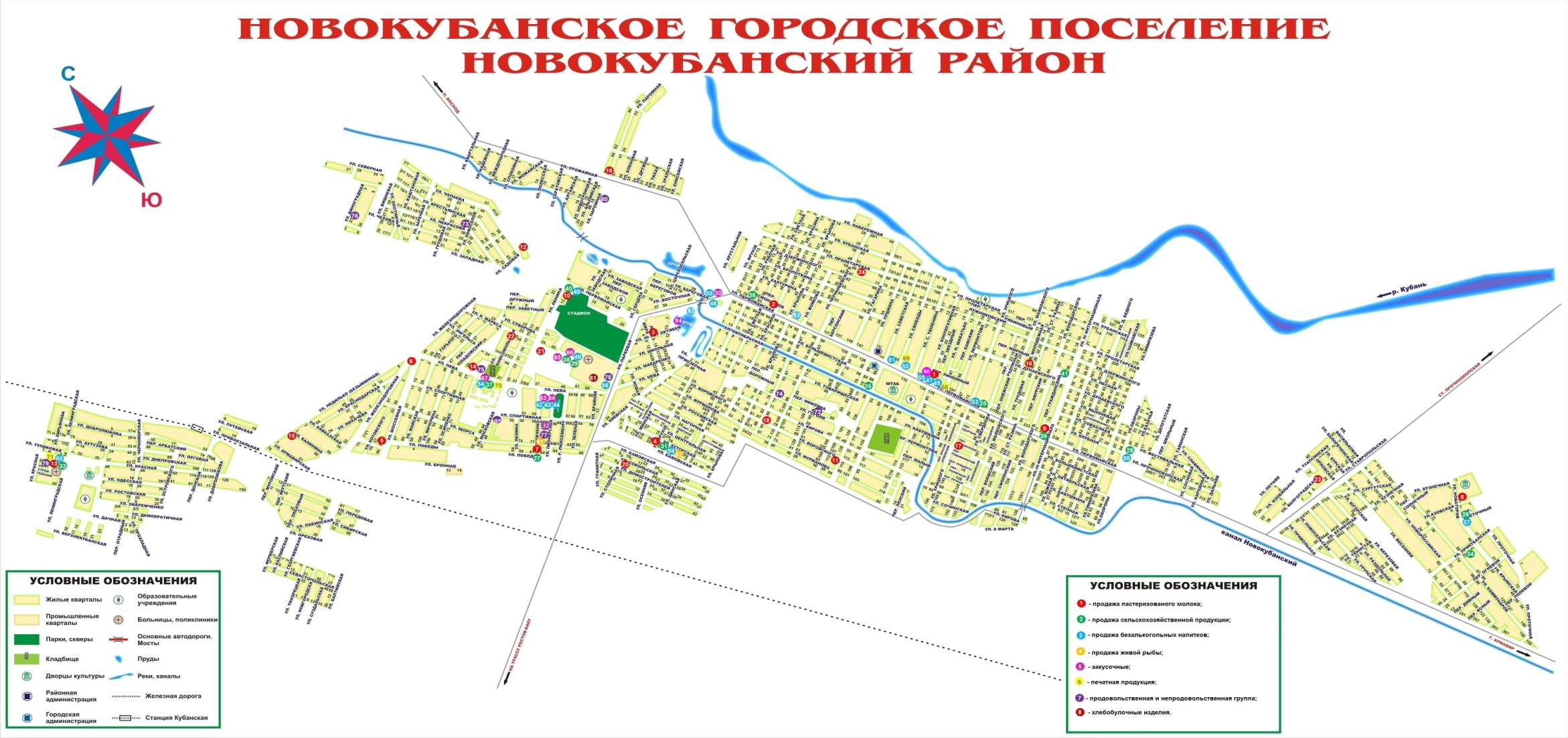 Приложение к схеме размещения нестационарных торговых объектов на территории Новокубанского городского поселения Новокубанского районаСХЕМА РАЗМЕЩЕНИЯ (текстовая часть) нестационарных торговых объектов на территории Новокубанского городского поселения Новокубанского района  ».Заместитель главы муниципальногообразования Новокубанский район,начальник управления сельского хозяйства и продовольствия администрации муниципального образования Новокубанский район					                                                                                  А.Н.МахриновПорядковый номерАдрес ориентир – место размещения  нестационарного торгового объекта (фактический адрес)Адрес ориентир – место размещения  нестационарного торгового объекта (фактический адрес)Адрес ориентир – место размещения  нестационарного торгового объекта (фактический адрес)Тип нестационарного торгового объектаСубъект малого или среднего предпринимательства (да/нет)Площадь земельного участка, торгового объекта/количество рабочих местПлощадь земельного участка, торгового объекта/количество рабочих местСпециализация нестационарного торгового объекта (с указанием наименования товара, оказываемой услуги)Специализация нестационарного торгового объекта (с указанием наименования товара, оказываемой услуги)Период функционирования нестационарного торгового объекта (постоянно или сезоннос _____ по _____)Период функционирования нестационарного торгового объекта (постоянно или сезоннос _____ по _____)Период функционирования нестационарного торгового объекта (постоянно или сезоннос _____ по _____)ПримечаниеПримечание1.г. Новокубанск, ул. Кооперативная, 77г. Новокубанск, ул. Кооперативная, 77г. Новокубанск, ул. Кооперативная, 77автоцистернада6 кв. м./16 кв. м./1молоко пастеризованноемолоко пастеризованноепостояннопостояннопостоянноСпециализированный автотранспортСпециализированный автотранспорт2.г. Новокубанск, уголул. Красина – ул. Первомайскаяг. Новокубанск, уголул. Красина – ул. Первомайскаяг. Новокубанск, уголул. Красина – ул. Первомайскаяавтоцистернада6 кв. м./16 кв. м./1молоко пастеризованноемолоко пастеризованноепостояннопостояннопостоянноСпециализированный автотранспортСпециализированный автотранспорт3.г. Новокубанск, пересечение ул. Мира - ул. 40 лет Октябряг. Новокубанск, пересечение ул. Мира - ул. 40 лет Октябряг. Новокубанск, пересечение ул. Мира - ул. 40 лет Октябряавтоцистернада6 кв. м./16 кв. м./1молоко пастеризованноемолоко пастеризованноепостояннопостояннопостоянноСпециализированный автотранспортСпециализированный автотранспорт4.г. Новокубанск, угол ул. Бамовская - ул. Фрунзе (микрорайон Возрождение)г. Новокубанск, угол ул. Бамовская - ул. Фрунзе (микрорайон Возрождение)г. Новокубанск, угол ул. Бамовская - ул. Фрунзе (микрорайон Возрождение)автоцистернада6 кв. м./16 кв. м./1молоко пастеризованноемолоко пастеризованноепостояннопостояннопостоянноСпециализированный автотранспортСпециализированный автотранспорт5.г. Новокубанск, уголул. Победы –  ул. Шоссейнаяг. Новокубанск, уголул. Победы –  ул. Шоссейнаяг. Новокубанск, уголул. Победы –  ул. Шоссейнаяавтоцистернада6 кв. м./16 кв. м./1молоко пастеризованноемолоко пастеризованноепостояннопостояннопостоянноСпециализированный автотранспортСпециализированный автотранспорт6.г. Новокубанск, уголул. Шоссейная - ул. Неваг. Новокубанск, уголул. Шоссейная - ул. Неваг. Новокубанск, уголул. Шоссейная - ул. Неваавтоцистернада6 кв. м./16 кв. м./1молоко пастеризованноемолоко пастеризованноепостояннопостояннопостоянноСпециализированный автотранспортСпециализированный автотранспорт7.г. Новокубанск, уголул. Щорса – ул. Шевченко(район сахарного завода)г. Новокубанск, уголул. Щорса – ул. Шевченко(район сахарного завода)г. Новокубанск, уголул. Щорса – ул. Шевченко(район сахарного завода)автоцистернада6 кв. м./16 кв. м./1молоко пастеризованноемолоко пастеризованноепостояннопостояннопостоянноСпециализированный автотранспортСпециализированный автотранспорт8.г. Новокубанск, ул. Новаторов,5 (район Ремтехника)г. Новокубанск, ул. Новаторов,5 (район Ремтехника)г. Новокубанск, ул. Новаторов,5 (район Ремтехника)автоцистернада6 кв. м./16 кв. м./1молоко пастеризованноемолоко пастеризованноепостояннопостояннопостоянноСпециализированный автотранспортСпециализированный автотранспорт9.г. Новокубанск, угол                             ул. III Интернационала –                          ул. Первомайскаяг. Новокубанск, угол                             ул. III Интернационала –                          ул. Первомайскаяг. Новокубанск, угол                             ул. III Интернационала –                          ул. Первомайскаяавтоцистернада6 кв. м./16 кв. м./1молоко пастеризованноемолоко пастеризованноепостояннопостояннопостоянноСпециализированный автотранспортСпециализированный автотранспорт10.г. Новокубанск, на расстоянии 120 метров в юго- западном  направлении от земельного участка по ул. Ленина, 11 (район стадиона)г. Новокубанск, на расстоянии 120 метров в юго- западном  направлении от земельного участка по ул. Ленина, 11 (район стадиона)г. Новокубанск, на расстоянии 120 метров в юго- западном  направлении от земельного участка по ул. Ленина, 11 (район стадиона)автоцистернада6 кв. м./16 кв. м./1молоко пастеризованноемолоко пастеризованноепостояннопостояннопостоянноСпециализированный автотранспортСпециализированный автотранспорт11.г. Новокубанск, уголул. Воровского -  ул. Советскаяг. Новокубанск, уголул. Воровского -  ул. Советскаяг. Новокубанск, уголул. Воровского -  ул. Советскаяавтоцистернада6 кв. м./16 кв. м./1молоко пастеризованноемолоко пастеризованноепостояннопостояннопостоянноСпециализированный автотранспортСпециализированный автотранспорт12..г. Новокубанск, ул. Чапаева, 61 (район конторы КСП Кубань)г. Новокубанск, ул. Чапаева, 61 (район конторы КСП Кубань)г. Новокубанск, ул. Чапаева, 61 (район конторы КСП Кубань)автоцистернада6 кв. м./16 кв. м./1молоко пастеризованноемолоко пастеризованноепостояннопостояннопостоянноСпециализированный автотранспортСпециализированный автотранспорт13.г. Новокубанск,ул. Красная, 34г. Новокубанск,ул. Красная, 34г. Новокубанск,ул. Красная, 34автоцистернада6 кв. м./16 кв. м./1молоко пастеризованноемолоко пастеризованноепостояннопостояннопостоянноСпециализированный автотранспортСпециализированный автотранспорт14.г. Новокубанск,ул. Нева (23 МКР)г. Новокубанск,ул. Нева (23 МКР)г. Новокубанск,ул. Нева (23 МКР)автоцистернада6 кв. м./16 кв. м./1молоко пастеризованноемолоко пастеризованноепостояннопостояннопостоянноСпециализированный автотранспортСпециализированный автотранспорт15.г. Новокубанск, угол ул. Недилько-ул. Калинина г. Новокубанск, угол ул. Недилько-ул. Калинина г. Новокубанск, угол ул. Недилько-ул. Калинина автоцистернада6 кв. м./16 кв. м./1молоко пастеризованноемолоко пастеризованноепостояннопостояннопостоянноСпециализированный автотранспортСпециализированный автотранспорт16.г. Новокубанск, ул. Дунаевского, 25г. Новокубанск, ул. Дунаевского, 25г. Новокубанск, ул. Дунаевского, 25автоцистернада6 кв. м./16 кв. м./1молоко пастеризованноемолоко пастеризованноепостояннопостояннопостоянноСпециализированный автотранспортСпециализированный автотранспорт17.г. Новокубанск, уголул. Урицкого –  ул. Бабушкинаг. Новокубанск, уголул. Урицкого –  ул. Бабушкинаг. Новокубанск, уголул. Урицкого –  ул. Бабушкинаавтоцистернада6 кв. м./16 кв. м./1молоко пастеризованноемолоко пастеризованноепостояннопостояннопостоянноСпециализированный автотранспортСпециализированный автотранспорт18.г. Новокубанск, уголул. Воровского –  ул. Войковаг. Новокубанск, уголул. Воровского –  ул. Войковаг. Новокубанск, уголул. Воровского –  ул. Войковаавтоцистернада6 кв. м./16 кв. м./1молоко пастеризованноемолоко пастеризованноепостояннопостояннопостоянноСпециализированный автотранспортСпециализированный автотранспорт19.г. Новокубанск, уголул. Паромная –  ул. Урожайнаяг. Новокубанск, уголул. Паромная –  ул. Урожайнаяг. Новокубанск, уголул. Паромная –  ул. Урожайнаяавтоцистернада6 кв. м./16 кв. м./1молоко пастеризованноемолоко пастеризованноепостояннопостояннопостоянноСпециализированный автотранспортСпециализированный автотранспорт20.г. Новокубанск, ул. Столичная (район магазина «Чайка»)г. Новокубанск, ул. Столичная (район магазина «Чайка»)г. Новокубанск, ул. Столичная (район магазина «Чайка»)автоцистернада6 кв. м./16 кв. м./1молоко пастеризованноемолоко пастеризованноепостояннопостояннопостоянноСпециализированный автотранспортСпециализированный автотранспорт21.г. Новокубанск,ул. Ленина, 29г. Новокубанск,ул. Ленина, 29г. Новокубанск,ул. Ленина, 29автоцистернада6 кв. м./16 кв. м./1молоко пастеризованноемолоко пастеризованноепостояннопостояннопостоянноСпециализированный автотранспортСпециализированный автотранспорт22.г. Новокубанск, ул. Комсомольская, 10г. Новокубанск, ул. Комсомольская, 10г. Новокубанск, ул. Комсомольская, 10автоцистернада6 кв. м./16 кв. м./1молоко пастеризованноемолоко пастеризованноепостояннопостояннопостоянноСпециализированный автотранспортСпециализированный автотранспорт23.г. Новокубанск, ул. Волгоградская, 2г. Новокубанск, ул. Волгоградская, 2г. Новокубанск, ул. Волгоградская, 2автоцистернада6 кв. м./16 кв. м./1молоко пастеризованноемолоко пастеризованноепостояннопостояннопостоянноСпециализированный автотранспортСпециализированный автотранспорт24.г. Новокубанск, ул. Пролетарская, 60г. Новокубанск, ул. Пролетарская, 60г. Новокубанск, ул. Пролетарская, 60автоцистернада6 кв. м./16 кв. м./1молоко пастеризованноемолоко пастеризованноепостояннопостояннопостоянноСпециализированный автотранспортСпециализированный автотранспорт25.г. Новокубанск, на расстоянии 15 метров в южном направлении от земельного участка по ул. Первомайская, 207/Бг. Новокубанск, на расстоянии 15 метров в южном направлении от земельного участка по ул. Первомайская, 207/Бг. Новокубанск, на расстоянии 15 метров в южном направлении от земельного участка по ул. Первомайская, 207/Бторговая палаткада6 кв. м./16 кв. м./1сельскохозяйственная продукция, бахчевые культурысельскохозяйственная продукция, бахчевые культурыпостояннопостояннопостоянноместо для торговли фермерами и товаропроизводителямиместо для торговли фермерами и товаропроизводителями26.г. Новокубанск,  на расстоянии 15 метров в северо- западном направлении от земельного участка  по ул. Новаторов, 9г. Новокубанск,  на расстоянии 15 метров в северо- западном направлении от земельного участка  по ул. Новаторов, 9г. Новокубанск,  на расстоянии 15 метров в северо- западном направлении от земельного участка  по ул. Новаторов, 9торговая палаткада6 кв. м./16 кв. м./1сельскохозяйственная продукция, бахчевые культурысельскохозяйственная продукция, бахчевые культурымай - октябрьмай - октябрьмай - октябрь27.г. Новокубанск, на расстоянии 25 метров в юго-западном направлении от жилого дома по ул. Шевченко,10г. Новокубанск, на расстоянии 25 метров в юго-западном направлении от жилого дома по ул. Шевченко,10г. Новокубанск, на расстоянии 25 метров в юго-западном направлении от жилого дома по ул. Шевченко,10торговая палаткада6 кв. м./16 кв. м./1сельскохозяйственная продукция, бахчевые культурысельскохозяйственная продукция, бахчевые культурыпостояннопостояннопостоянноместо для торговли фермерами и товаропроизводителямиместо для торговли фермерами и товаропроизводителями28.г. Новокубанск, на расстоянии 23 метров в юго - западном направлении от земельного участка  по ул. Обороны,35г. Новокубанск, на расстоянии 23 метров в юго - западном направлении от земельного участка  по ул. Обороны,35г. Новокубанск, на расстоянии 23 метров в юго - западном направлении от земельного участка  по ул. Обороны,35торговая палаткада6 кв. м./16 кв. м./1сельскохозяйственная продукция, бахчевые культурысельскохозяйственная продукция, бахчевые культурымай - октябрьмай - октябрьмай - октябрь29.г. Новокубанск,  на расстоянии 20 метров в юго-восточном направлении от земельного участка расположенного по адресу: ул. К. Маркса, 40 г. Новокубанск,  на расстоянии 20 метров в юго-восточном направлении от земельного участка расположенного по адресу: ул. К. Маркса, 40 г. Новокубанск,  на расстоянии 20 метров в юго-восточном направлении от земельного участка расположенного по адресу: ул. К. Маркса, 40 торговая палатка да6 кв. м./16 кв. м./1сельскохозяйственная продукция, бахчевые культурысельскохозяйственная продукция, бахчевые культурыпостояннопостояннопостоянно30.г. Новокубанск, в 10 метрах на запад от земельного участка по ул. Первомайская, 67/1, кадастровый номер 23:21:0401006:1914г. Новокубанск, в 10 метрах на запад от земельного участка по ул. Первомайская, 67/1, кадастровый номер 23:21:0401006:1914г. Новокубанск, в 10 метрах на запад от земельного участка по ул. Первомайская, 67/1, кадастровый номер 23:21:0401006:1914торговый павильонда25 кв.м/225 кв.м/2общественное питаниеобщественное питаниепостояннопостояннопостоянно31.г. Новокубанск, на расстоянии 15 метров в западном направлении от земельного участка по адресу по      ул. Бамовская, 27г. Новокубанск, на расстоянии 15 метров в западном направлении от земельного участка по адресу по      ул. Бамовская, 27г. Новокубанск, на расстоянии 15 метров в западном направлении от земельного участка по адресу по      ул. Бамовская, 27торговая палаткада6 кв. м./16 кв. м./1сельскохозяйственная продукция, бахчевые культурысельскохозяйственная продукция, бахчевые культурымай - октябрьмай - октябрьмай - октябрь32.г. Новокубанск, по смежеству с восточной стороны земельных участков по улице Пионерской, 6 и улицы Пионерской, 8 с геолокацией 45114206,41008994г. Новокубанск, по смежеству с восточной стороны земельных участков по улице Пионерской, 6 и улицы Пионерской, 8 с геолокацией 45114206,41008994г. Новокубанск, по смежеству с восточной стороны земельных участков по улице Пионерской, 6 и улицы Пионерской, 8 с геолокацией 45114206,41008994торговый павильонда34 кв.м34 кв.мсмешанная группы товаровсмешанная группы товаровпостояннопостояннопостоянно33.г. Новокубанск на расстоянии 15 метров в юго-восточном направлении от земельного участка по ул. Красная, 34г. Новокубанск на расстоянии 15 метров в юго-восточном направлении от земельного участка по ул. Красная, 34г. Новокубанск на расстоянии 15 метров в юго-восточном направлении от земельного участка по ул. Красная, 34торговая палаткада6 кв. м./16 кв. м./1сельскохозяйственная продукция, бахчевые культурысельскохозяйственная продукция, бахчевые культурыпостояннопостояннопостоянноместо для торговли фермерами и товаропроизводителямиместо для торговли фермерами и товаропроизводителями34.г. Новокубанск, на расстоянии 20 метров в южном направлении от земельного участка по ул. Прикубанской, 20г. Новокубанск, на расстоянии 20 метров в южном направлении от земельного участка по ул. Прикубанской, 20г. Новокубанск, на расстоянии 20 метров в южном направлении от земельного участка по ул. Прикубанской, 20торговая палаткада6 кв. м./16 кв. м./1сельскохозяйственная продукция, бахчевые культурысельскохозяйственная продукция, бахчевые культурымай - октябрьмай - октябрьмай - октябрь35.г. Новокубанск, на расстоянии 15 метров в северо- восточном направлении от земельного участка по ул. Советская, 94г. Новокубанск, на расстоянии 15 метров в северо- восточном направлении от земельного участка по ул. Советская, 94г. Новокубанск, на расстоянии 15 метров в северо- восточном направлении от земельного участка по ул. Советская, 94торговая палаткада6 кв. м./16 кв. м./1сельскохозяйственная продукция, бахчевые культурысельскохозяйственная продукция, бахчевые культурымай - октябрьмай - октябрьмай - октябрь36.г. Новокубанск,  на расстоянии 12 метров в юго-восточном направлении от земельного участка расположенного по адресу: ул. К. Маркса, 40г. Новокубанск,  на расстоянии 12 метров в юго-восточном направлении от земельного участка расположенного по адресу: ул. К. Маркса, 40г. Новокубанск,  на расстоянии 12 метров в юго-восточном направлении от земельного участка расположенного по адресу: ул. К. Маркса, 40торговая палаткада6 кв. м./16 кв. м./1сельскохозяйственная продукция, бахчевые культурысельскохозяйственная продукция, бахчевые культурыПостоянноПостоянноПостоянно37.г. Новокубанск, на расстоянии 11 метров в северо- восточном направлении от земельного участка по ул. Нева, 38г. Новокубанск, на расстоянии 11 метров в северо- восточном направлении от земельного участка по ул. Нева, 38г. Новокубанск, на расстоянии 11 метров в северо- восточном направлении от земельного участка по ул. Нева, 38торговая палаткада6 кв. м./16 кв. м./1сельскохозяйственная продукция, бахчевые культурысельскохозяйственная продукция, бахчевые культурыпостояннопостояннопостоянноместо для торговли фермерами и товаропроизводителямиместо для торговли фермерами и товаропроизводителями38.г. Новокубанск, на расстоянии 18 метров в юго- западном направлении от земельного участка по ул. Первомайская,81г. Новокубанск, на расстоянии 18 метров в юго- западном направлении от земельного участка по ул. Первомайская,81г. Новокубанск, на расстоянии 18 метров в юго- западном направлении от земельного участка по ул. Первомайская,81торговая палаткада6 кв. м./16 кв. м./1сельскохозяйственная продукция, бахчевые культурысельскохозяйственная продукция, бахчевые культурымай - октябрьмай - октябрьмай - октябрь39.г. Новокубанск, на расстоянии 19 метров в юго-восточном направлении от земельного участка по ул. Первомайская, 239 г. Новокубанск, на расстоянии 19 метров в юго-восточном направлении от земельного участка по ул. Первомайская, 239 г. Новокубанск, на расстоянии 19 метров в юго-восточном направлении от земельного участка по ул. Первомайская, 239 торговая палаткада6 кв. м./16 кв. м./1сельскохозяйственная продукция, бахчевые культурысельскохозяйственная продукция, бахчевые культурымай - октябрьмай - октябрьмай - октябрь40.г. Новокубанск, по смежеству с земельным участком, расположенным в 130 метрах к юго-западу от земельного участка по ул. Ленина, 11г. Новокубанск, по смежеству с земельным участком, расположенным в 130 метрах к юго-западу от земельного участка по ул. Ленина, 11г. Новокубанск, по смежеству с земельным участком, расположенным в 130 метрах к юго-западу от земельного участка по ул. Ленина, 11торговая палаткада6 кв. м./16 кв. м./1сельскохозяйственная продукция, бахчевые культурысельскохозяйственная продукция, бахчевые культурымай - октябрьмай - октябрьмай - октябрь41.г. Новокубанск, на расстоянии 17 метров в восточном направлении от земельного участка, по ул. III-Интернационала, 36Аг. Новокубанск, на расстоянии 17 метров в восточном направлении от земельного участка, по ул. III-Интернационала, 36Аг. Новокубанск, на расстоянии 17 метров в восточном направлении от земельного участка, по ул. III-Интернационала, 36Аторговая палаткада6 кв. м./16 кв. м./1сельскохозяйственная продукция, бахчевые культурысельскохозяйственная продукция, бахчевые культурымай - октябрьмай - октябрьмай - октябрь42.г. Новокубанск, пересечение ул. Нева и ул. Шевченко на территории парка (киоск № 1 с геолокацией 45.116472, 41.008931)г. Новокубанск, пересечение ул. Нева и ул. Шевченко на территории парка (киоск № 1 с геолокацией 45.116472, 41.008931)г. Новокубанск, пересечение ул. Нева и ул. Шевченко на территории парка (киоск № 1 с геолокацией 45.116472, 41.008931)киоскда2 кв. м/ 12 кв. м/ 1безалкогольные напиткибезалкогольные напиткиПостоянноПостоянно43.г. Новокубанск, пересечение ул. Нева и ул. Шевченко на территории парка (киоск № 2 с геолокацией 45.115793, 41.009900)г. Новокубанск, пересечение ул. Нева и ул. Шевченко на территории парка (киоск № 2 с геолокацией 45.115793, 41.009900)г. Новокубанск, пересечение ул. Нева и ул. Шевченко на территории парка (киоск № 2 с геолокацией 45.115793, 41.009900)киоскда2 кв.м/12 кв.м/1безалкогольные напиткибезалкогольные напиткиПостоянноПостоянно44.г. Новокубанск, пересечение ул. Нева и ул. Шевченко на территории парка (киоск № 3 с геолокацией  45.116151, 41.010109)г. Новокубанск, пересечение ул. Нева и ул. Шевченко на территории парка (киоск № 3 с геолокацией  45.116151, 41.010109)г. Новокубанск, пересечение ул. Нева и ул. Шевченко на территории парка (киоск № 3 с геолокацией  45.116151, 41.010109)киоскда2 кв.м/12 кв.м/1безалкогольные напиткибезалкогольные напиткиПостоянноПостоянно45.г. Новокубанск, на расстоянии 5 метров в северо- западном направлении от земельного участка по ул. Первомайская, 187г. Новокубанск, на расстоянии 5 метров в северо- западном направлении от земельного участка по ул. Первомайская, 187г. Новокубанск, на расстоянии 5 метров в северо- западном направлении от земельного участка по ул. Первомайская, 187киоскда2 кв. м./12 кв. м./1безалкогольные напитки безалкогольные напитки ПостоянноПостоянноПостоянно46.г. Новокубанск, на расстояния 10 метров в северном направлении от земельного участка по                             ул. Первомайская, 36г. Новокубанск, на расстояния 10 метров в северном направлении от земельного участка по                             ул. Первомайская, 36г. Новокубанск, на расстояния 10 метров в северном направлении от земельного участка по                             ул. Первомайская, 36киоскда2 кв. м./12 кв. м./1безалкогольные напиткибезалкогольные напиткиПостоянноПостоянноПостоянно47.г. Новокубанск, на расстоянии 7 метров в южном направлении от земельного участка по                            ул. Первомайская, 185г. Новокубанск, на расстоянии 7 метров в южном направлении от земельного участка по                            ул. Первомайская, 185г. Новокубанск, на расстоянии 7 метров в южном направлении от земельного участка по                            ул. Первомайская, 185киоскда2 кв. м./12 кв. м./1безалкогольные напиткибезалкогольные напиткиПостоянноПостоянноПостоянно48.г. Новокубанск, на расстоянии 5 метров в северо-западном направлении от земельного участка по ул. Ленина, 5г. Новокубанск, на расстоянии 5 метров в северо-западном направлении от земельного участка по ул. Ленина, 5г. Новокубанск, на расстоянии 5 метров в северо-западном направлении от земельного участка по ул. Ленина, 5киоскда2 кв. м./12 кв. м./1безалкогольные напиткибезалкогольные напиткиПостоянноПостоянноПостоянно49.г. Новокубанск, на расстоянии 2 метров в западном направлении от земельного участка по ул. Карла Маркса,53/1г. Новокубанск, на расстоянии 2 метров в западном направлении от земельного участка по ул. Карла Маркса,53/1г. Новокубанск, на расстоянии 2 метров в западном направлении от земельного участка по ул. Карла Маркса,53/1киоскда2 кв. м./12 кв. м./1безалкогольные напиткибезалкогольные напиткиПостоянноПостоянноПостоянно50.г. Новокубанск, на расстоянии 8 метров в восточном направлении от земельного участка по ул. Первомайская,67/1 г. Новокубанск, на расстоянии 8 метров в восточном направлении от земельного участка по ул. Первомайская,67/1 г. Новокубанск, на расстоянии 8 метров в восточном направлении от земельного участка по ул. Первомайская,67/1 киоскда2 кв. м./12 кв. м./1безалкогольные напиткибезалкогольные напиткиПостоянноПостоянноПостоянно51.г. Новокубанск, на расстоянии 4 метров в юго - западном направлении от земельного участка по ул. Первомайская,161/1 г. Новокубанск, на расстоянии 4 метров в юго - западном направлении от земельного участка по ул. Первомайская,161/1 г. Новокубанск, на расстоянии 4 метров в юго - западном направлении от земельного участка по ул. Первомайская,161/1 киоскда2 кв. м./12 кв. м./1безалкогольные напиткибезалкогольные напиткиПостоянноПостоянноПостоянно52.г. Новокубанск, на расстоянии 6 метров в юго - восточном направлении от земельного участка по ул. Первомайская,167г. Новокубанск, на расстоянии 6 метров в юго - восточном направлении от земельного участка по ул. Первомайская,167г. Новокубанск, на расстоянии 6 метров в юго - восточном направлении от земельного участка по ул. Первомайская,167киоскда2 кв. м./12 кв. м./1безалкогольные напиткибезалкогольные напиткиПостоянноПостоянноПостоянно 53.г. Новокубанск, на расстоянии 2 метров в юго-восточном направлении от земельного участка по ул. Первомайская, 207 г. Новокубанск, на расстоянии 2 метров в юго-восточном направлении от земельного участка по ул. Первомайская, 207 г. Новокубанск, на расстоянии 2 метров в юго-восточном направлении от земельного участка по ул. Первомайская, 207 киоскда2 кв. м./12 кв. м./1безалкогольные напиткибезалкогольные напиткиПостоянноПостоянноПостоянно 54.г. Новокубанск, на расстоянии 7 метров в северо - восточном направлении от земельного участка по ул. Нева,38г. Новокубанск, на расстоянии 7 метров в северо - восточном направлении от земельного участка по ул. Нева,38г. Новокубанск, на расстоянии 7 метров в северо - восточном направлении от земельного участка по ул. Нева,38киоскда2 кв. м./12 кв. м./1безалкогольные напиткибезалкогольные напиткиПостоянноПостоянноПостоянно55.г. Новокубанск,ул. Первомайская, 181 Аг. Новокубанск,ул. Первомайская, 181 Аг. Новокубанск,ул. Первомайская, 181 Акиоскда2 кв. м./12 кв. м./1безалкогольные напиткибезалкогольные напиткиПостоянноПостоянноПостоянно56.г. Новокубанск, на расстоянии 31 метров на юго - запад от земельного участка расположенного вдоль  ул. Парковой по смежеству с юго-восточной стороны земельного участка по ул. К.Маркса, 59г. Новокубанск, на расстоянии 31 метров на юго - запад от земельного участка расположенного вдоль  ул. Парковой по смежеству с юго-восточной стороны земельного участка по ул. К.Маркса, 59г. Новокубанск, на расстоянии 31 метров на юго - запад от земельного участка расположенного вдоль  ул. Парковой по смежеству с юго-восточной стороны земельного участка по ул. К.Маркса, 59киоскда2 кв. м./12 кв. м./1безалкогольные напиткибезалкогольные напиткиПостоянноПостоянноПостоянно57.г. Новокубанск, на расстоянии 10 метров в северо- западном направлении от земельного участка  по ул. Новаторов, 9г. Новокубанск, на расстоянии 10 метров в северо- западном направлении от земельного участка  по ул. Новаторов, 9г. Новокубанск, на расстоянии 10 метров в северо- западном направлении от земельного участка  по ул. Новаторов, 9киоскда2 кв. м./12 кв. м./1безалкогольные напиткибезалкогольные напиткиПостоянноПостоянноПостоянно58.г. Новокубанск,на расстоянии 7 метров в юго- западном направлении от земельного участка  по ул.Обороны,35г. Новокубанск,на расстоянии 7 метров в юго- западном направлении от земельного участка  по ул.Обороны,35г. Новокубанск,на расстоянии 7 метров в юго- западном направлении от земельного участка  по ул.Обороны,35киоскда2 кв. м./12 кв. м./1безалкогольные напиткибезалкогольные напиткиПостоянноПостоянноПостоянно59.г. Новокубанск, на расстоянии 6 метров в  юго-западном направлении от земельного участка по ул. Бамовская,27г. Новокубанск, на расстоянии 6 метров в  юго-западном направлении от земельного участка по ул. Бамовская,27г. Новокубанск, на расстоянии 6 метров в  юго-западном направлении от земельного участка по ул. Бамовская,27киоскда2 кв. м./12 кв. м./1безалкогольные напиткибезалкогольные напиткиПостоянноПостоянноПостоянно60.г. Новокубанск, на расстоянии 10 метров в северо- восточном направлении от земельного участка по ул. Красная, 34г. Новокубанск, на расстоянии 10 метров в северо- восточном направлении от земельного участка по ул. Красная, 34г. Новокубанск, на расстоянии 10 метров в северо- восточном направлении от земельного участка по ул. Красная, 34киоскда2 кв. м./12 кв. м./1безалкогольные напиткибезалкогольные напиткиПостоянноПостоянноПостоянно61.г. Новокубанск, на расстоянии 25 метров в юго-западном направлении от жилого дома по ул. Шевченко,10г. Новокубанск, на расстоянии 25 метров в юго-западном направлении от жилого дома по ул. Шевченко,10г. Новокубанск, на расстоянии 25 метров в юго-западном направлении от жилого дома по ул. Шевченко,10автоцистернада6 кв.м./16 кв.м./1Живая рыбаЖивая рыбаПостоянноПостоянноПостоянноСпециализированный автотранспортСпециализированный автотранспорт62.г. Новокубанск, на расстоянии 8 метров западного направления от земельного участка по ул. Бамовская,27г. Новокубанск, на расстоянии 8 метров западного направления от земельного участка по ул. Бамовская,27г. Новокубанск, на расстоянии 8 метров западного направления от земельного участка по ул. Бамовская,27автоцистернада6 кв.м./16 кв.м./1Живая рыбаЖивая рыбаПостоянноПостоянноПостоянноСпециализированный автотранспортСпециализированный автотранспорт63.г. Новокубанск, пересечение ул. Нева и ул. Шевченко на территории парка (павильон № 1 с геолокацией 45.115638, 41.009190)г. Новокубанск, пересечение ул. Нева и ул. Шевченко на территории парка (павильон № 1 с геолокацией 45.115638, 41.009190)г. Новокубанск, пересечение ул. Нева и ул. Шевченко на территории парка (павильон № 1 с геолокацией 45.115638, 41.009190)торговый павильонда12 кв. м /112 кв. м /1общественное питаниеобщественное питаниеПостоянноПостоянноПостоянно64.г. Новокубанск, пересечение ул. Нева и ул. Шевченко на территории парка (павильон № 2 с геолокацией 45.116206, 41.009305)г. Новокубанск, пересечение ул. Нева и ул. Шевченко на территории парка (павильон № 2 с геолокацией 45.116206, 41.009305)г. Новокубанск, пересечение ул. Нева и ул. Шевченко на территории парка (павильон № 2 с геолокацией 45.116206, 41.009305)торговый павильонда6 кв.м. /16 кв.м. /1общественное питаниеобщественное питаниеПостоянноПостоянноПостоянно65.г. Новокубанск, в 3 метрах на юго-восток от земельного участка расположенного ул. Карла Маркса, 40г. Новокубанск, в 3 метрах на юго-восток от земельного участка расположенного ул. Карла Маркса, 40г. Новокубанск, в 3 метрах на юго-восток от земельного участка расположенного ул. Карла Маркса, 40торговый павильонда30 кв. м/130 кв. м/1общественное питаниеобщественное питаниеПостоянноПостоянноПостоянно66.г. Новокубанск, в 13 метрах на северо-запад от магазина по                         ул. К. Маркса, 58/1г. Новокубанск, в 13 метрах на северо-запад от магазина по                         ул. К. Маркса, 58/1г. Новокубанск, в 13 метрах на северо-запад от магазина по                         ул. К. Маркса, 58/1торговый павильонда50 кв.м/150 кв.м/1общественное питаниеобщественное питаниеПостоянноПостоянноПостоянно67.г. Новокубанск, на расстоянии 7 метров в северо- восточном направлении от земельного участка по ул. Нева, 38 по смежеству с магазином РИОг. Новокубанск, на расстоянии 7 метров в северо- восточном направлении от земельного участка по ул. Нева, 38 по смежеству с магазином РИОг. Новокубанск, на расстоянии 7 метров в северо- восточном направлении от земельного участка по ул. Нева, 38 по смежеству с магазином РИОторговый павильонда50 кв.м./150 кв.м./1общественное питаниеобщественное питаниеПостоянноПостоянноПостоянно68.г. Новокубанск, по смежеству с  юго-восточной стороны земельного участка по ул. Первомайская, 181/1г. Новокубанск, по смежеству с  юго-восточной стороны земельного участка по ул. Первомайская, 181/1киосккиоскдада20 кв. м/120 кв. м/1печатная продукцияпечатная продукцияПостоянноПостоянноПостоянно69.г. Новокубанск, на расстоянии 35 м в восточном направлении от пересечения  ул. Первомайская и ул. Свободы г. Новокубанск, на расстоянии 35 м в восточном направлении от пересечения  ул. Первомайская и ул. Свободы киосккиоскдада15 кв. м/115 кв. м/1печатная продукцияпечатная продукцияПостоянноПостоянноПостоянно70.г. Новокубанск, на расстоянии 3-х метров в юго-восточном направлении от земельного участка, расположенного по ул. Нева 38г. Новокубанск, на расстоянии 3-х метров в юго-восточном направлении от земельного участка, расположенного по ул. Нева 38киосккиоскдада10 кв. м/1 10 кв. м/1 печатная продукцияпечатная продукцияПостоянноПостоянноПостоянно71.г. Новокубанск, на расстоянии 8 метров в юго-восточном направлении от земельного участка по ул. Красная, 34г. Новокубанск, на расстоянии 8 метров в юго-восточном направлении от земельного участка по ул. Красная, 34киосккиоскдада6 кв. м/16 кв. м/1печатная продукцияпечатная продукцияПостоянноПостоянноПостоянно72.г. Новокубанск, на расстоянии 1 метра в северо-западном направлении от земельного участка по ул. Гоголя, 47г. Новокубанск, на расстоянии 1 метра в северо-западном направлении от земельного участка по ул. Гоголя, 47торговый павильонторговый павильондада37 кв. м/137 кв. м/1смешанная группа товаровсмешанная группа товаровПостоянноПостоянноПостоянно73.г. Новокубанск, , на расстоянии 5 метров в западном направлении от земельного участка по ул. Некрасова, 35аг. Новокубанск, , на расстоянии 5 метров в западном направлении от земельного участка по ул. Некрасова, 35аторговый павильонторговый павильондада38 кв. м/138 кв. м/1смешанная группа товаровсмешанная группа товаровПостоянноПостоянноПостоянно74.г. Новокубанск, по смежеству с северо-западно стороны земельных участков по ул. Войкова, 75 и ул. Гоголя, 33г. Новокубанск, по смежеству с северо-западно стороны земельных участков по ул. Войкова, 75 и ул. Гоголя, 33торговый павильонторговый павильондада42 кв. м/142 кв. м/1смешанная группа товаровсмешанная группа товаровПостоянноПостоянноПостоянно75.г. Новокубанск, на расстоянии 8 метром в юго-западном направлении от земельного участка по ул. Нева, 25/1г. Новокубанск, на расстоянии 8 метром в юго-западном направлении от земельного участка по ул. Нева, 25/1торговый павильонторговый павильондада25 кв. м/125 кв. м/1смешанная группа товаровсмешанная группа товаровПостоянноПостоянноПостоянно76.г. Новокубанск, на расстоянии 10 метров в северо-западном направлении от земельного участка ул. Виноградная, 27г. Новокубанск, на расстоянии 10 метров в северо-западном направлении от земельного участка ул. Виноградная, 27торговый павильонторговый павильондада12 кв. м/112 кв. м/1смешанная группа товаровсмешанная группа товаровПостоянноПостоянноПостоянно77.г. Новокубанск, по смежеству с восточной стороны земельных участков по ул. Пионерской, 6 и ул. Пионерской, 8г. Новокубанск, по смежеству с восточной стороны земельных участков по ул. Пионерской, 6 и ул. Пионерской, 8торговый павильонторговый павильондада35 кв.м/135 кв.м/1смешанная группа товаровсмешанная группа товаровПостоянноПостоянноПостоянно78.г. Новокубанск, вдоль  ул. Парковой по смежеству с юго-восточной стороны земельного участка по ул. К.Маркса, 59г. Новокубанск, вдоль  ул. Парковой по смежеству с юго-восточной стороны земельного участка по ул. К.Маркса, 59торговый павильонторговый павильондада46 кв. м/146 кв. м/1смешанная группа товаровсмешанная группа товаровПостоянноПостоянноПостоянно79.г. Новокубанск, на расстоянии 6 метров в юго-восточном направлении от земельного участка по ул. Красная, 34г. Новокубанск, на расстоянии 6 метров в юго-восточном направлении от земельного участка по ул. Красная, 34торговый павильонторговый павильондада25 кв. м/125 кв. м/1смешанная группа товаровсмешанная группа товаровПостоянноПостоянноПостоянно80.г. Новокубанск, на расстоянии 15 метров восточнее земельного участка по ул. Ленина, 1/3г. Новокубанск, на расстоянии 15 метров восточнее земельного участка по ул. Ленина, 1/3торговый павильонторговый павильондада17,5 кв. м./117,5 кв. м./1смешанная группа товаровсмешанная группа товаровПостоянноПостоянноПостоянно81.г. Новокубанск, на территории земельного участка по адресу: г. Новокубанск, ул. К. Маркса, 59, на расстоянии 25 метров в северо-западном направлении от нежилого здания по ул. Карла Маркса, 59 (роддом)г. Новокубанск, на территории земельного участка по адресу: г. Новокубанск, ул. К. Маркса, 59, на расстоянии 25 метров в северо-западном направлении от нежилого здания по ул. Карла Маркса, 59 (роддом)торговый павильонторговый павильондада20 кв. м/120 кв. м/1хлебобулочные изделияхлебобулочные изделияПостоянноПостоянноПостоянно82.г. Новокубанск, на прилегающей территории к скверу по ул. Приозерная.                                      (с геолокацией 45.117248, 41.026144)киосккиосккиоскдада2 кв. м./12 кв. м./1безалкогольные напиткибезалкогольные напиткиПостоянноПостоянно83. г. Новокубанск. по ул. Первомайской                   в районе МКД № 95                         (с геолокацией 45.112284, 41.038008)киосккиосккиоскдада2 кв. м./12 кв. м./1безалкогольные напиткибезалкогольные напиткиПостоянноПостоянно84.г. Новокубанск, на прилегающей территории к скверу по ул. Приозерная.                                      (с геолокацией 45.117163, 41.025974)торговый павильонторговый павильонторговый павильондада30 кв.м./130 кв.м./1общественное питаниеобщественное питаниеПостоянноПостоянно85.г. Новокубанск, в 20 метрах на юго-запад от пересечения ул. Московская и ул. Спортивная торговый павильонторговый павильонторговый павильондада32 кв. м./232 кв. м./2смешанная группы товаровсмешанная группы товаровпостояннопостоянно86.г. Новокубанск, на расстоянии в 2 метрах юго-восточного направления от ул. Первомайская, 179/1, с геолокацией 45.102596,41.047311торговый павильонторговый павильонторговый павильондада10 кв.м/110 кв.м/1общественное питаниеобщественное питаниепостояннопостоянноВсего:  86 объектаВсего:  86 объектаВсего:  86 объектаВсего:  86 объектаВсего:  86 объектаВсего:  86 объектаВсего:  86 объектаВсего:  86 объектаВсего:  86 объектаВсего:  86 объектаВсего:  86 объектаВсего:  86 объектаВсего:  86 объектаВсего:  86 объектаВсего:  86 объекта